VŠĮ KLAIPĖDOS PAULIAU LINDENAU MOKYMO CENTRAS______________________________________________________(vardas, pavardė, rašyti didžiosiomis spausdintinėmis raidėmis) __________________________________________________________________________ (adresas, telefono numeris)SUTIKIMAS DĖL MOKINIO DALYVAVIMO „ERASMUS+“ PROJEKTO Nr.:.......................................................“ MOBILUME_______________________________________(data)Esu informuotas (-a) apie VšĮ Klaipėdos Pauliaus Lindenau mokymo centre vykdomą „Erasmus+“ projektą Nr. ________________________________________________________________(projekto pavadinimas ir numeris)ir sutinku su visomis projekto vykdytojų siūlomomis programomis bei maršrutais, dalyvavimo taisyklėmis ir galimais pavojais mobilumo metu. Atsisakius vykti į stažuotę visos prieš stažuotę patirtos išlaidos (lėktuvo ir/ar autobuso bilietai, draudimas ir kt.) turės būti grąžintos į projekto sąskaitą.Leidžiu_____________________________________________________________ (mokinio vardas ir pavardė)dalyvauti VšĮ Klaipėdos Pauliau Lindenau mokymo centro vykdomame projekte ir vykti į mobilumą užsienio šalyje. ____________________________                                      ___________________________   (tėvo, mamos, globėjo parašas)                                                                      (tėvo, mamos, globėjo parašas)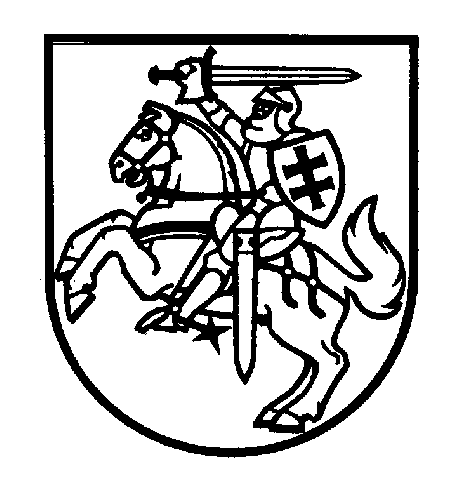 